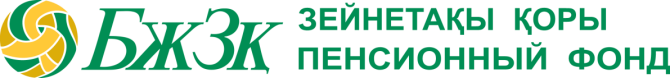 ИНФОРМАЦИОННОЕ СООБЩЕНИЕАО «ЕНПФ» сообщает о проделанной работе по информированию вкладчиков (получателей).	Вкладчики (получатели) ЕНПФ вправе получать выписку со своего пенсионного счета в любое время (электронные способы) и совершенно бесплатно. Это законодательно закрепленное право. Сегодня узнать о состоянии своих накоплений можно следующимиспособами:личным обращением непосредственно в ЕНПФ;электронным способом:– посредством электронной почты на адрес, представленный в ЕНПФ.Выписку с пенсионного счета по электронной почте вкладчик (получатель) получает согласно выбранному графику: ежемесячно, ежеквартально, раз в полугодие или ежегодно;–посредством Личного кабинета с использованием электронной цифровой подписи или логина и пароля;–на портале электронного правительства через Личный кабинет или с применением одноразового sms-пароля, который будет приходить на номер мобильного телефона вкладчика (получателя), зарегистрированный в базе мобильных граждан EGov;традиционной почтой.             	Для выбора способа получения информации вкладчик (получатель) должен прийти в офис ЕНПФ с документом, удостоверяющим личность. При наличии электронной цифровой подписи (ЭЦП) выбрать или изменить способ информирования можно на сайте enpf.kz в Личном кабинете.	Более 800 тысяч вкладчиков (получателей) выбрали получение выписки о состоянии индивидуального пенсионного счета по электронной почте. Им за 2018 год было направлено порядка 5,6 млн сообщений.	Порядка 5,2 млн человек на 1 января 2019 года имеют возможность получать информацию о состоянии своего счета через Личный кабинет на сайте enpf.kz. За год количество выбравших интернет-информирование увеличилось почти на 1,2 млн человек. Преимущества такого способа получения сведений о пенсионных накоплениях очевидны: оперативность и доступность информации о состоянии счета 24 часа в сутки, 7 дней в неделю, независимо от места проживания.		Изначально большинство вкладчиков (получателей) при заключении договора о пенсионном обеспечении выбирали способ информирования традиционной почтой. Периодичность такого информирования раз в год.При смене почтового адреса нужно обязательно уведомить Фонд. Если этого не сделать, то ЕНПФ имеет право в дальнейшем не отправлять информацию о состоянии пенсионных накоплений. Также Фонд не направляет выписки вкладчикам (получателям), у которых отсутствуют средства на счете. В январе-феврале 2019 года Фонд осуществляет мероприятия по отправке порядка 1 млн почтовых сообщений вкладчикам (получателям) о состоянии пенсионных накоплений на 1 января 2019 года. Личное обращение в офисы ЕНПФ выбрали более 1,8 млн человек.С начала 2019 года ЕНПФ проводятся мероприятия по ежегодному информированию вкладчиков (получателей) ЕНПФ по итогам 2018 года.ЕНПФ создан 22 августа 2013 года на базе АО «НПФ «ГНПФ». Учредителем и акционером ЕНПФ является Правительство Республики Казахстан в лице ГУ «Комитет государственного имущества и приватизации» Министерства финансов Республики Казахстан. Доверительное управление пенсионными активами ЕНПФ осуществляет Национальный Банк Республики Казахстан. С 1 января 2016 года функции по выработке предложений по повышению эффективности управления пенсионными активами переданы Совету по управлению Национальным фондом. В соответствии с пенсионным законодательством ЕНПФ осуществляет привлечение обязательных пенсионных взносов, обязательных профессиональных пенсионных взносов, добровольных пенсионных взносов, пенсионные выплаты, индивидуальный учет пенсионных накоплений и выплат, предоставляет вкладчику (получателю) информацию о состоянии его пенсионных накоплений (подробнее на www.enpf.kz).Пресс-центр АО «ЕНПФ» Контакты для СМИ: press@enpf.kz